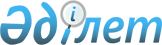 Шектеу іс-шараларын белгілеу туралы
					
			Күшін жойған
			
			
		
					Павлодар облысы Железин ауданы Железин ауылдық округі әкімінің 2021 жылғы 31 мамырдағы № 9 шешімі. Қазақстан Республикасының Әділет министрлігінде 2021 жылғы 2 маусымда № 22906 болып тіркелді. Күші жойылды - Павлодар облысы Железин ауданы Железин ауылдық округі әкімінің 2021 жылғы 29 қазандағы № 12 (алғашқы ресми жарияланған күнінен бастап қолданысқа енгізіледі) шешімімен
      Ескерту. Күші жойылды - Павлодар облысы Железин ауданы Железин ауылдық округі әкімінің 29.10.2021 № 12 (алғашқы ресми жарияланған күнінен бастап қолданысқа енгізіледі) шешімімен.
      Қазақстан Республикасының "Қазақстан Республикасындағы жергілікті мемлекеттік басқару және өзін-өзі басқару туралы" Заңының 35-бабы 2-тармағына, Қазақстан Республикасының "Ветеринария туралы" Заңының 10-1-бабы 7) тармақшасына сәйкес, Железин ауданының бас мемлекеттік ветеринариялық-санитариялық инспекторының 2021 жылғы 5 мамырдағы № 1-13/251 ұсынысы негізінде, ШЕШТІМ :
      1. Железин ауданы Железин ауылдық округінің жер учаскесінде орналасқан (кадастрлық нөмірі № 14-206-185-211) Мал шаруашылығы кешенінің аумағында ірі қара мал арасында бруцеллез ауруының анықталуына байланысты шектеу іс-шаралары белгіленсін.
      2. Осы шешімнің орындалуын бақылауды өзіме қалдырамын.
      3. Осы шешім алғашқы ресми жарияланған күнінен бастап қолданысқа енгізіледі.
					© 2012. Қазақстан Республикасы Әділет министрлігінің «Қазақстан Республикасының Заңнама және құқықтық ақпарат институты» ШЖҚ РМК
				
      Железин ауылдық округінің әкімі 

К. Айсаков
